§20066.  Meetings; compensation; quorum1.  Calling meetings.  The commission shall meet at the call of the chair or at the call of at least 1/4 of the members appointed and currently holding office.[PL 1993, c. 410, Pt. LL, §12 (NEW).]2.  Frequency of meetings.  The commission shall meet at least 12 times a year and at least once a month.[PL 1993, c. 410, Pt. LL, §12 (NEW).]3.  Minutes.  The commission shall keep minutes of all meetings, including a list of people in attendance.  The commission shall immediately send copies of the minutes to the Governor and the leadership of the Legislature, who shall provide for their appropriate distribution and retention in a place of safekeeping.[PL 1993, c. 410, Pt. LL, §12 (NEW).]4.  Compensation.  Members of the commission are entitled to compensation under chapter 379.[PL 1993, c. 410, Pt. LL, §12 (NEW).]5.  Quorum; council action.  A majority of the commission members constitutes a quorum for the purpose of conducting the business and exercising all the powers of the commission.  A vote of a majority of the members present is sufficient for all actions of the commission.[PL 1993, c. 410, Pt. LL, §12 (NEW).]SECTION HISTORYPL 1993, c. 410, §LL12 (NEW). The State of Maine claims a copyright in its codified statutes. If you intend to republish this material, we require that you include the following disclaimer in your publication:All copyrights and other rights to statutory text are reserved by the State of Maine. The text included in this publication reflects changes made through the First Regular Session and the First Special Session of the131st Maine Legislature and is current through November 1, 2023
                    . The text is subject to change without notice. It is a version that has not been officially certified by the Secretary of State. Refer to the Maine Revised Statutes Annotated and supplements for certified text.
                The Office of the Revisor of Statutes also requests that you send us one copy of any statutory publication you may produce. Our goal is not to restrict publishing activity, but to keep track of who is publishing what, to identify any needless duplication and to preserve the State's copyright rights.PLEASE NOTE: The Revisor's Office cannot perform research for or provide legal advice or interpretation of Maine law to the public. If you need legal assistance, please contact a qualified attorney.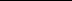 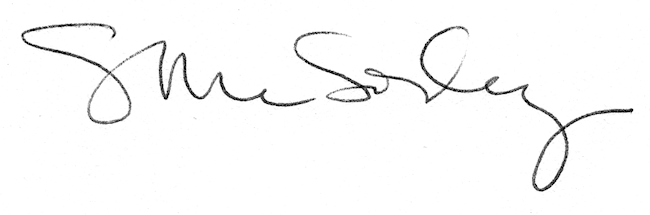 